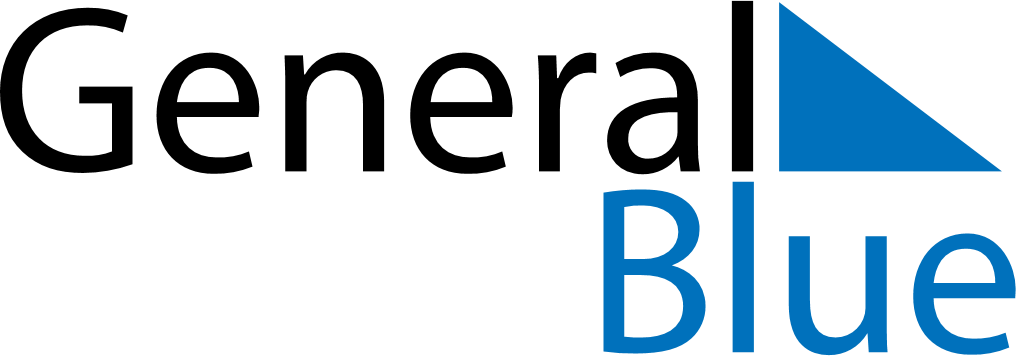 June 2084June 2084June 2084June 2084June 2084SundayMondayTuesdayWednesdayThursdayFridaySaturday123456789101112131415161718192021222324252627282930